Технологическая карта № 6/ОСП 3краткосрочной образовательной практики по развивающей направленности для детей 5-7 лет «Творим из липких ленточек » ФИО педагога: Ландина Оксана АлександровнаДолжность: Учитель – логопед Дата разработки:  «23» октября 2020 годаТематический план занятийПриложение 1Дидактические материалы (алгоритмы, схемы):Тема  «Последовательности и орнаменты»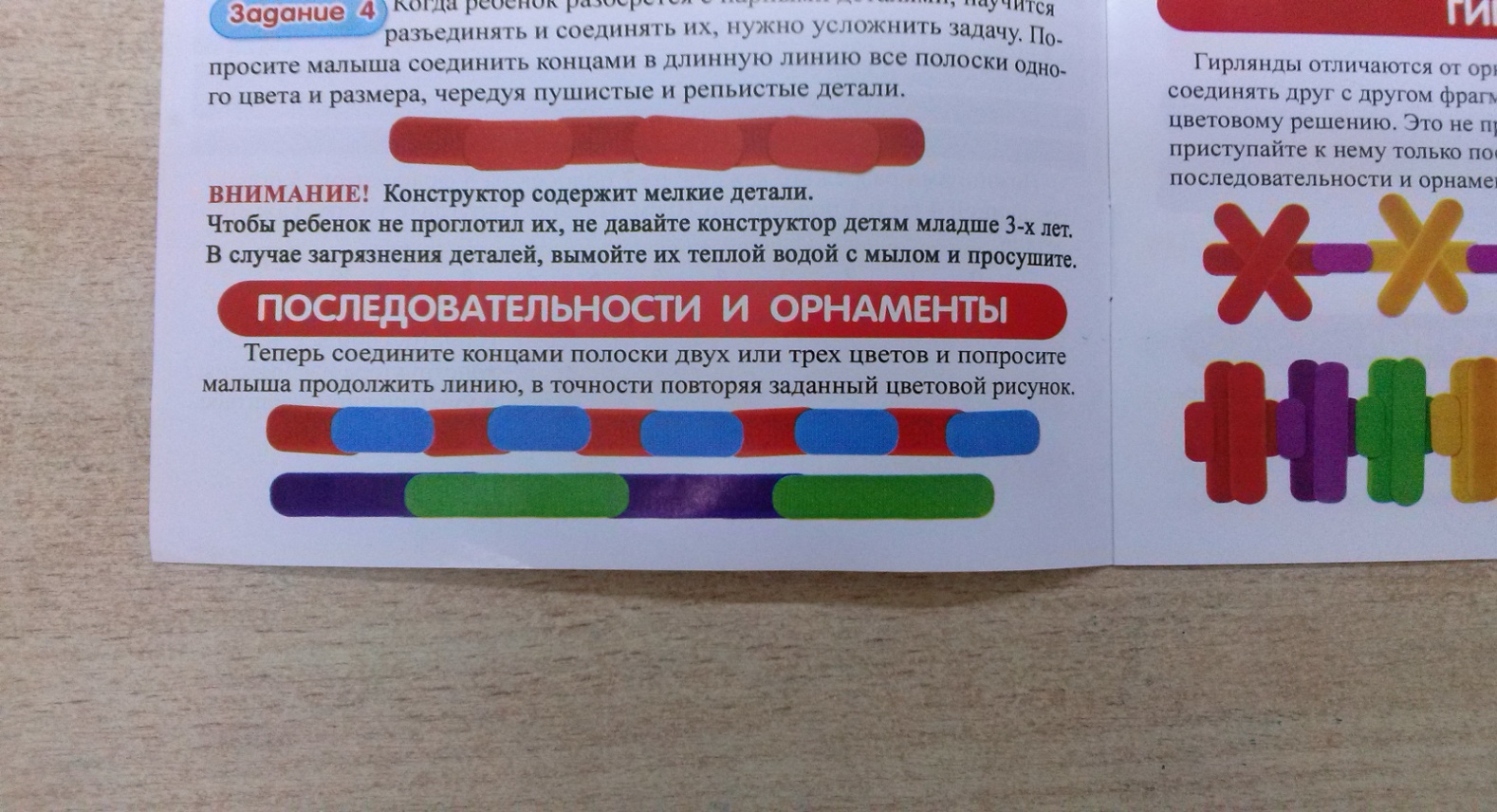 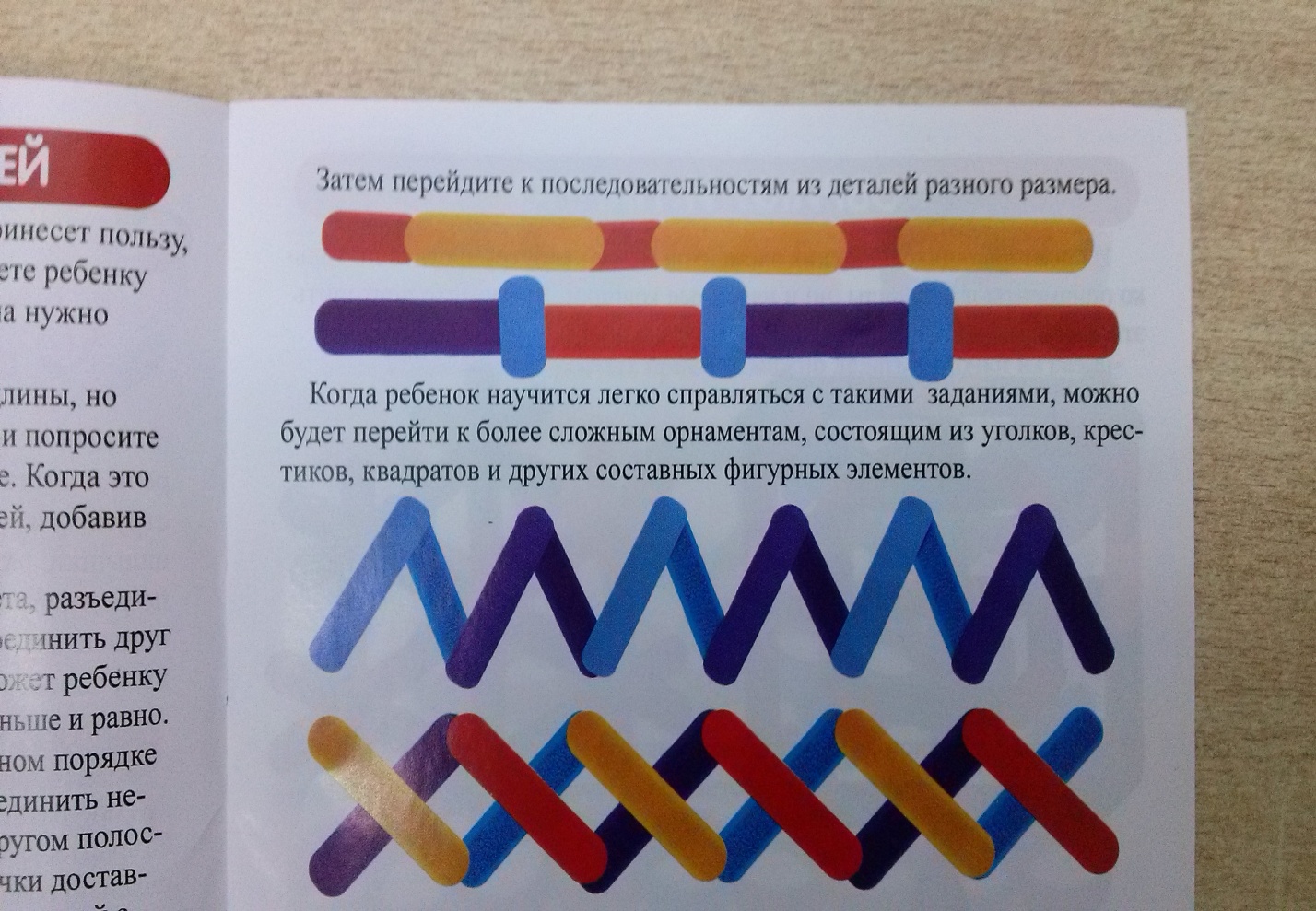 Тема  «Гирлянды»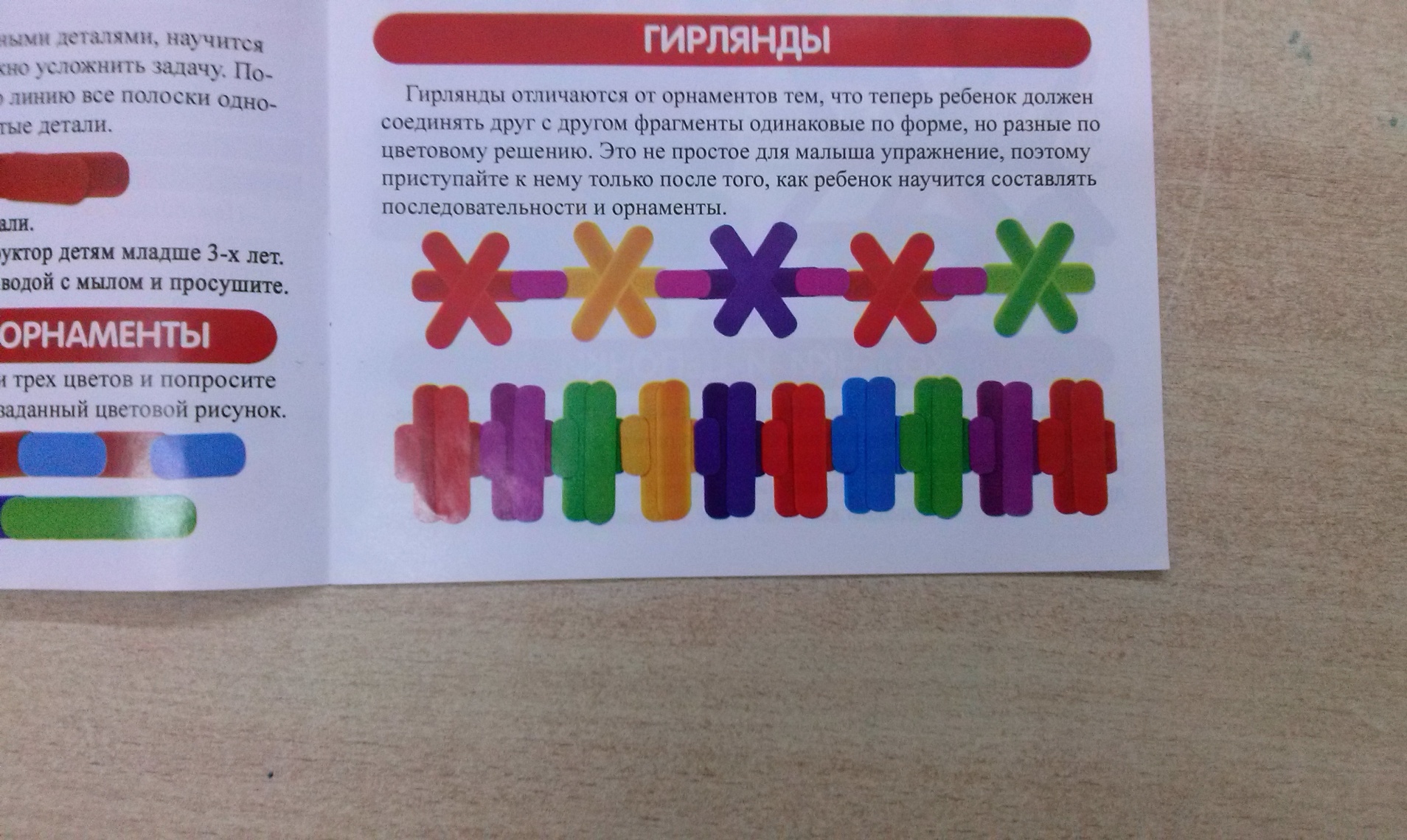 Тема  «Коврики и пано»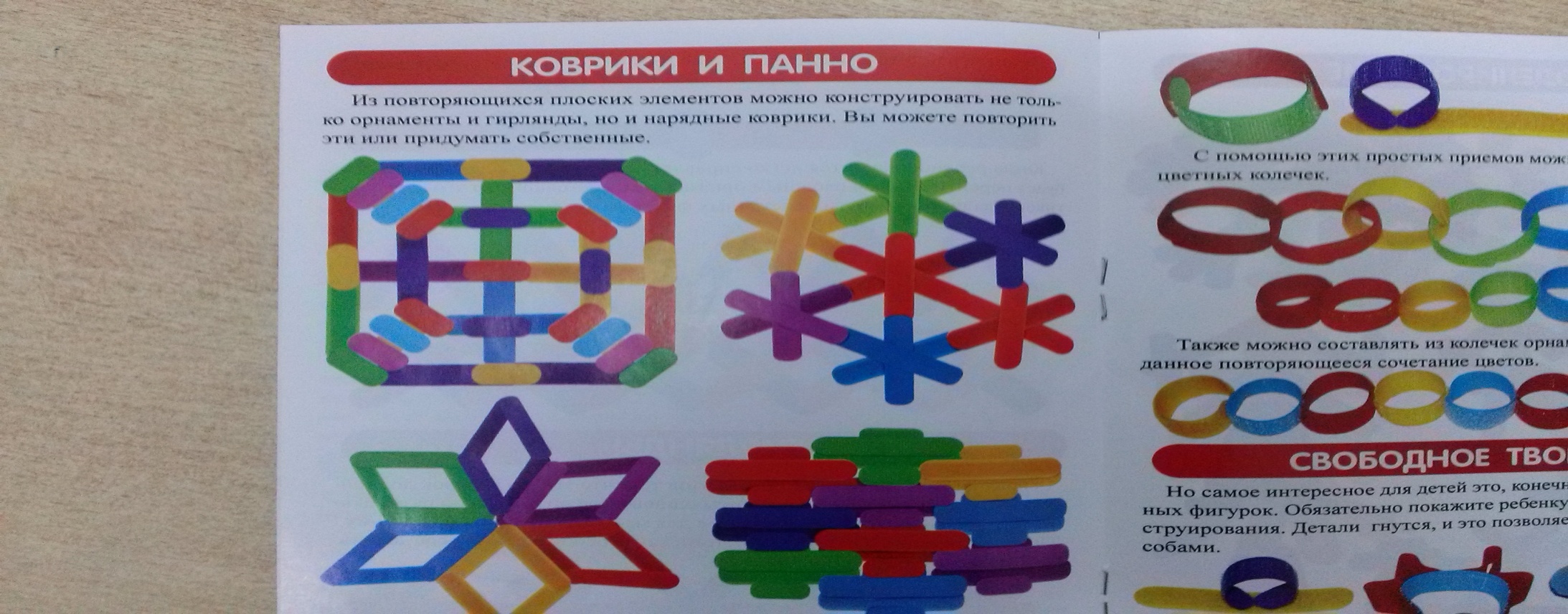 Тема  «Колечки и цепочки»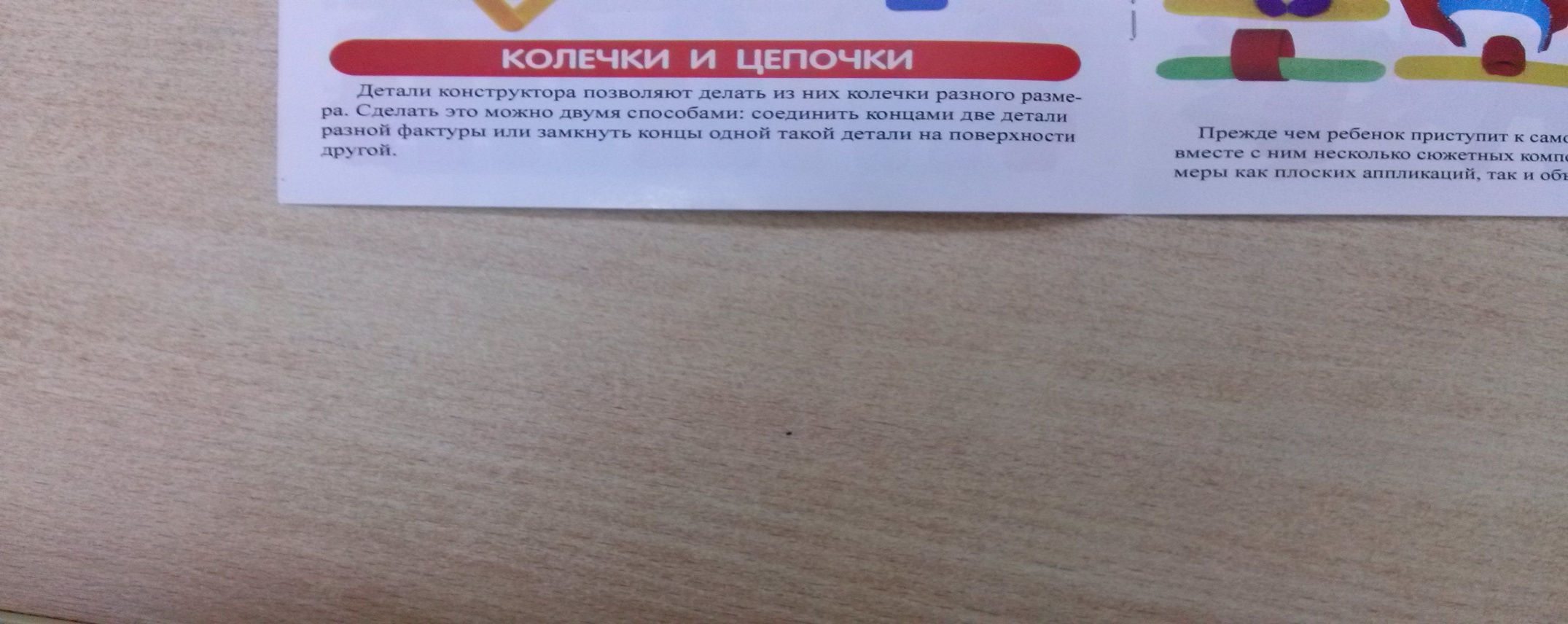 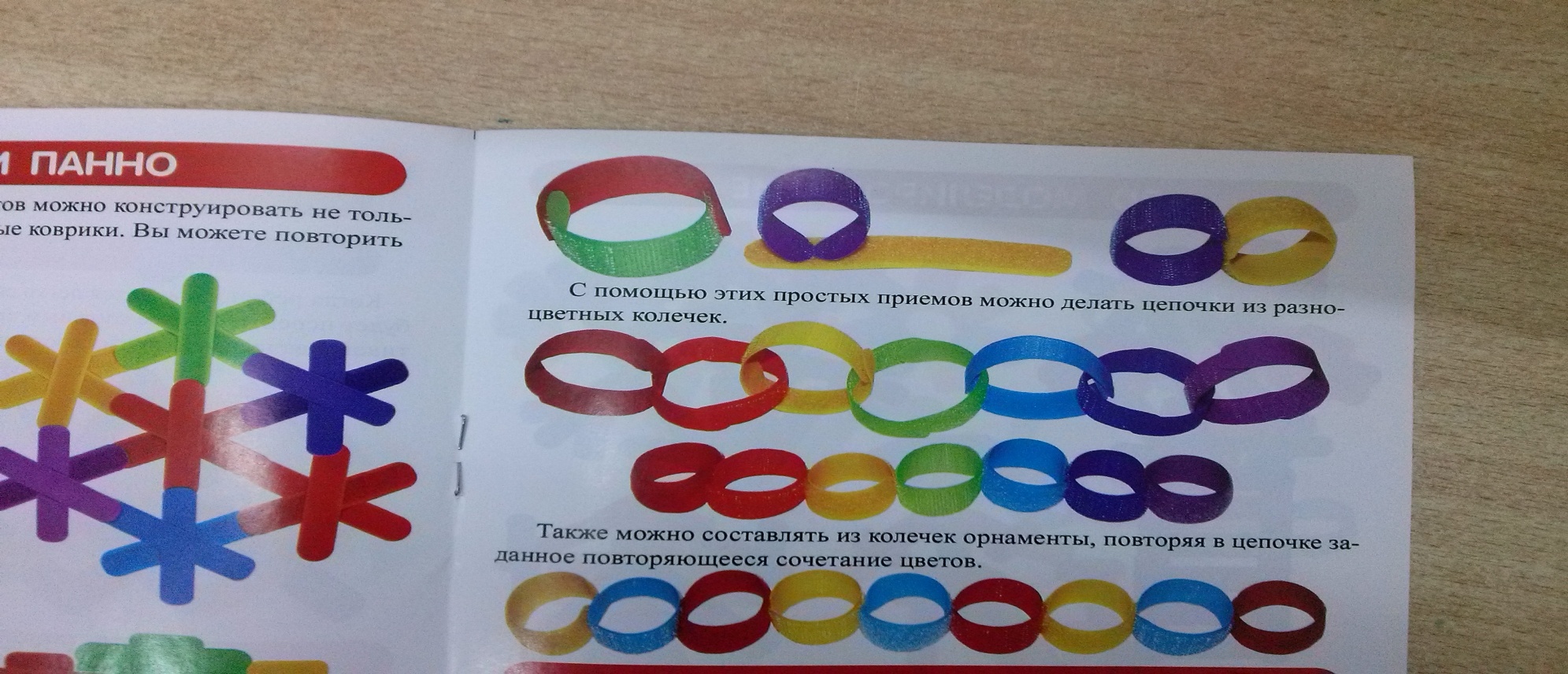 Тема  «Свободное творчество»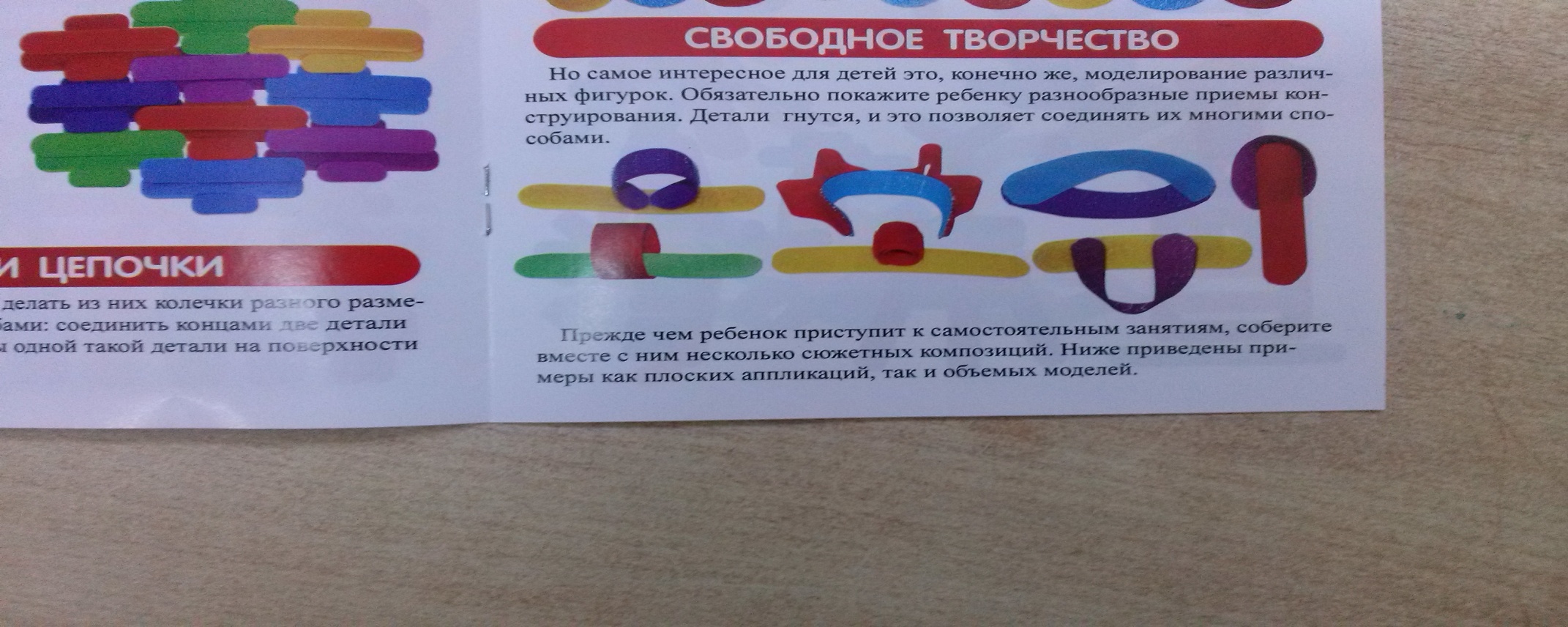 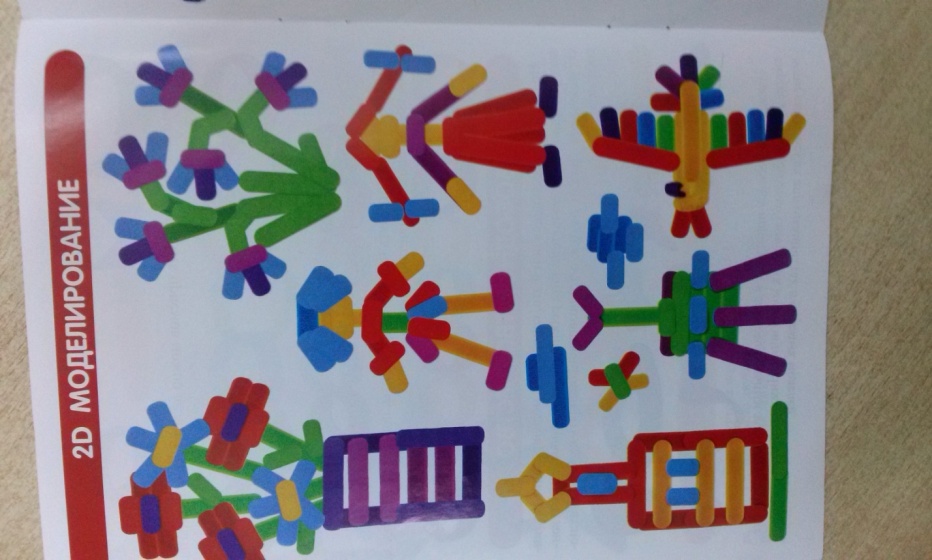 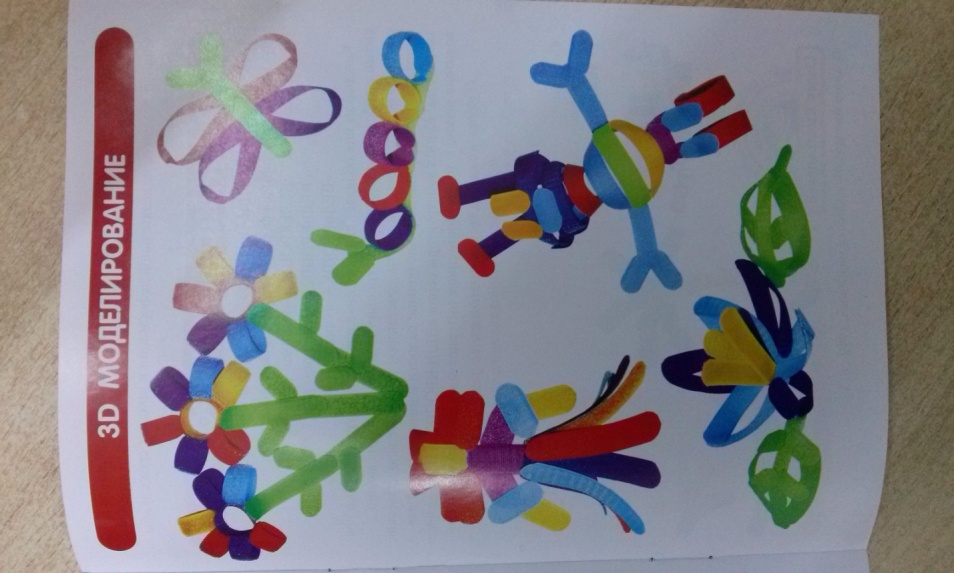 Аннотация для родителей (основная идея доступная для понимания, четко и лаконично формулированная) Развитие мелкой моторики пальцев рук напрямую связано с развитием речи и умственных способностей ребенка. Использование конструктора Велькрошка «Ассорти» поможет детям 5-7 лет как следует потренировать пальчики, развить произвольное внимание и проявить фантазию. Разные по размер, цвету и фактуре детали закрепят знания  детей о цветах радуги, понятиях «длинный», «короткий», «сверху»,  «снизу», посередине и подарят массу тактильных ощущений, способствуя развитию эстетических представлений и сенсорики.Цель КОП1.Развивать мелкую моторику (пальцевый захват).2.Закреплять умение моделировать поделки по образцу (соединять детали в заданной последовательности),  развивать творческое воображение в ходе создания сюжетных композиций во время свободного творчества.3.Совершенствовать умение осуществляет «пошаговое» планирование с последующим словесным отчетом о последовательности действий сначала с помощью взрослого, к концу периода обучения, самостоятельно.Количество часов КОП 5 занятий по 10 минутМаксимальное количество участников2-3 человекаПеречень материалов и оборудования для проведения КОП1. Конструктор Велькрошка «Ассорти»: - по  5 полосок длиной 4 см  красного, оранжевого, желтого, зеленого, синего, фиолетового, синего цветов; - по 3 полоски длиной 10 см красного, оранжевого, желтого, зеленого, синего, фиолетового, синего цветов. 2. Алгоритм сборки последовательности орнаментов, гирлянд, ковриков и панно, колечек и цепочек;3. Картинки для свободного моделирования.Предполагаемые результаты (умения/навыки, созданный продукт)-Умеет создавать орнаменты, гирлянды, коврики и панно, колечки и цепочки из элементов конструктора по алгоритму на основе предварительного тактильного и зрительного обследования предметов и их моделей; -Самостоятельно создает сюжетные композиции из элементов конструктора во время свободного творчества;-Осуществляет «пошаговое» планирование с последующим словесным отчетом о последовательности действий сначала с помощью взрослого, к концу периода обучения самостоятельно;-Ребёнок учится ориентироваться в пространстве (на плоскости листа)Список литературы, использованной при подготовке КОП. Инструкция по использованию конструктора Велькрошка «Ассорти».ЗадачиДеятельность педагогаДеятельность детейПредполагаемый результат Тема: «Последовательность и орнаменты»Тема: «Последовательность и орнаменты»Тема: «Последовательность и орнаменты»Тема: «Последовательность и орнаменты»1.Познакомить с конструктором конструкторомВелькрошка «Ассорти» 2.Познакомить с деталями конструктора и способом соединения.3.Учить детей соединять полоски в определенной последовательности, в точности повторяя заданный цветовой рисунок.4.Учить детей составлять орнаменты, состоящие из уголков, крестиков, квадратов и других составных фигурных элементов.1.Демонстрация конструктора Велькрошка «Ассорти» 2.Показ деталей, способов соединения.3.Показать и объяснить детям, как соединить полоски в определенной последовательности, в точности повторяя заданный цветовой рисунок и предложить им сделать это самостоятельно.4.Показать и объяснить детям, как составить орнаменты, состоящие из уголков, крестиков, квадратов и других составных фигурных элементов и предложить им сделать это самостоятельно.1.Детальное рассматривание конструктора Велькрошка «Ассорти». 2.Самостоятельное моделирование полосок и орнаментов из элементов конструктора по предложенным образцам.Дети научились моделироватьполоски и орнаменты из элементов конструктора по предложенным образцам Тема: «Гирлянды»Тема: «Гирлянды»Тема: «Гирлянды»Тема: «Гирлянды»1.Продолжать учить использовать при конструировании алгоритмы.2. Совершенствовать умение детей соединять друг с другом фрагменты одинаковые по форме, но разные по цветовому решению в форме гирлянд.1.Показать и объяснить детям, как собрать из элементов конструктора гирлянды, предварительно показать алгоритм сборки и предложить им сделать это самостоятельно.- Помощь детям при моделировании.Самостоятельное моделирование из элементов конструктора гирлянд по образцу.Дети научились моделировать из элементов конструктора гирлянд по образцу.Тема: «Коврики и пано»Тема: «Коврики и пано»Тема: «Коврики и пано»Тема: «Коврики и пано»1. Совершенствовать умение детей соединять друг с другом фрагменты одинаковые по форме, но разные по цветовому решению в форме ковриков и пано.2. Продолжать учить использовать при конструировании алгоритмы.3.Совершенствовать умение осуществляет «пошаговое» планирование с последующим словесным отчетом о последовательности действий сначала с помощью взрослого.1.Показать и объяснить детям, как собрать из элементов конструктора коврики и пано, предварительно показать алгоритм сборки и предложить им сделать это самостоятельно, комментируя свою деятельность.2. Помогать детям при моделировании (по мере необходимости).Самостоятельное моделирование из элементов конструктора ковриков и пано по образцу, с  пошаговым комментированием своих действий.Дети научились моделировать из элементов конструктора гирлянды по образцу, комментируя свою деятельность.Тема: «Колечки и цепочки, плоскостные фигуры человека»Тема: «Колечки и цепочки, плоскостные фигуры человека»Тема: «Колечки и цепочки, плоскостные фигуры человека»Тема: «Колечки и цепочки, плоскостные фигуры человека»1. Совершенствовать умение детей моделировать колечки и цепочки, плоскостные фигуры человека.2. Продолжать учить использовать при конструировании алгоритмы.3.Совершенствовать умение осуществляет «пошаговое» планирование с последующим словесным отчетом о последовательности действий сначала с помощью взрослого.1.Показать и объяснить детям, как собрать из элементов конструктора цепочки и колечки, плоскостные  фигуры  человека предварительно показать алгоритм сборки и предложить им сделать это самостоятельно.2. Помогать детям при моделировании (по мере необходимости).3. Просить детей рассказывать  том, что они выполняют в ходе деятельности.Самостоятельное моделирование из элементов конструктора цепочки и колечки, плоскостных фигур человека по образцу, с  пошаговым комментированием своих действий.1. Дети научились моделировать из элементов конструктора цепочки и колечки, плоскостные фигуры человека по образцу.2. Дети учатся осуществлять словесный отчет о последовательности действий.Тема: «Свободное творчество»Тема: «Свободное творчество»Тема: «Свободное творчество»Тема: «Свободное творчество»1.Развивать творческое воображение при создании сюжетные композиции.2. Совершенствовать умение осуществляет «пошаговое» планирование с последующим словесным отчетом о последовательности действий самостоятельно.1.Показать детям картинки с образцами композиций других детей и предложить самостоятельно создать свою композицию.2. Просить детей рассказывать  том, что они выполняют в ходе деятельности.Самостоятельное моделирование из элементов конструктора сюжетных композиций.1. Дети научились моделировать из элементов конструктора сюжетные композиции.2. Дети стараются осуществлять словесный отчет о последовательности действий.